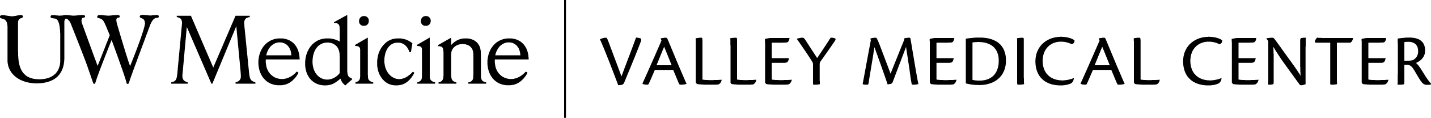 PURPOSEAntimicrobial stewardship is a multifaceted, multidisciplinary program to promote safe, effective and efficient treatment of infections in order to improve healthcare outcomes and minimize microbial resistance at UW/Valley Medical CenterACCOUNTABILITY Reports to the Antimicrobial Stewardship Committee in accordance with rotating calendar of agendas.GOALsProvide education to the hospital staff on antimicrobial drug activity and patterns of resistance.Provide education to the medical staff on appropriate use of antibiotics. Assist in antimicrobial drug dosing to increase efficacy, reduce toxicity and assure safe care transitions. Reduce unnecessary or inappropriate antimicrobial use.Provide feedback on with appropriate metrics involving treatment of infections (including days of therapy, resistance patterns, C difficile rates and number of therapy interventions).Implement evidenced based guidelines; develop protocols to improve appropriateness of antimicrobial prescribing.Review utilization of Electronic Health Record (EHR) tools and microbiology resources. Completion of annual AMS training via required UW Medicine Staff Refresher Training by all staff. COMMITTEE MEMBERSChairpersons** Antibiotic stewardship physician and pharmacist leaders have completed infectious diseases specialty training.Antimicrobial Stewardship Program Chair (Dr. Mike Hori, MD)Training: University of California-Davis Medical Center – Infectious Diseases fellowshipAntimicrobial Stewardship Program Co-Chair (Joanne Huang, PharmD, BCIDP)Training: University of Washington Medical Center – Infectious Diseases residencyCommittee MembersRepresentative of the Infectious Disease Department Inpatient Clinicians, including hospitalists, specialty care and the emergency department. Primary care cliniciansNursing leadershipInfection Control leadership Microbiology leadershipClinical Pharmacist Ad Hoc Members  As designated by the committeeMeeting ScheduleThe committee will every other month and more or less often as necessary.